  Kelsey Valente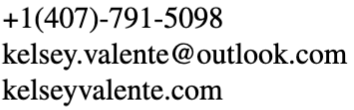 			                                    Sound & Lighting       EDUCATION            University of West Florida, BFA Musical Theatre & BA Arts Administration Spring 2026Minors in Electrical Engineering and Kugelman Honors ProgramPRODUCTION EXPERIENCE TRAININGLighting Technology, Technical Theatre SPECIAL SKILLS Light Board Operations, Theatrical Photography, Adobe (Photoshop, InDesign, Lightroom, Illustrator)MacbethElectrics CrewUniversity of West FloridaDylan Tillery, LDThe Marvelous Wonderettes	Deck AudioUniversity of West FloridaDrake Miller, TDEmmaLight Board OperatorUniversity of West FloridaDylan Tillery, LDNineElectrics CrewUniversity of West FloridaCharles Houghton, LDThe Great American Trailer Park Christmas Musical Deck AudioUniversity of West FloridaKayla Stephenson, TDBlithe SpiritElectrics CrewUniversity of West FloridaCharles Houghton, LDRocky Horror Picture Show ShadowcastSpotlight OperatorUniversity of West FloridaGlenn Breed, dir.